Info
zur Öffnung der Kinder- und Jugendfreizeiteinrichtungen und der Jugendverbandsarbeit in Düsseldorf in Zeiten der Corona-Pandemie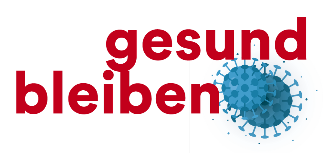 Stand 15.12.2020Die Einrichtungen der Jugendarbeit und der Jugendsozialarbeit sind auf Grund der derzeitig gültigen Coronaschutzverordnung ab dem 16. Dezember geschlossen.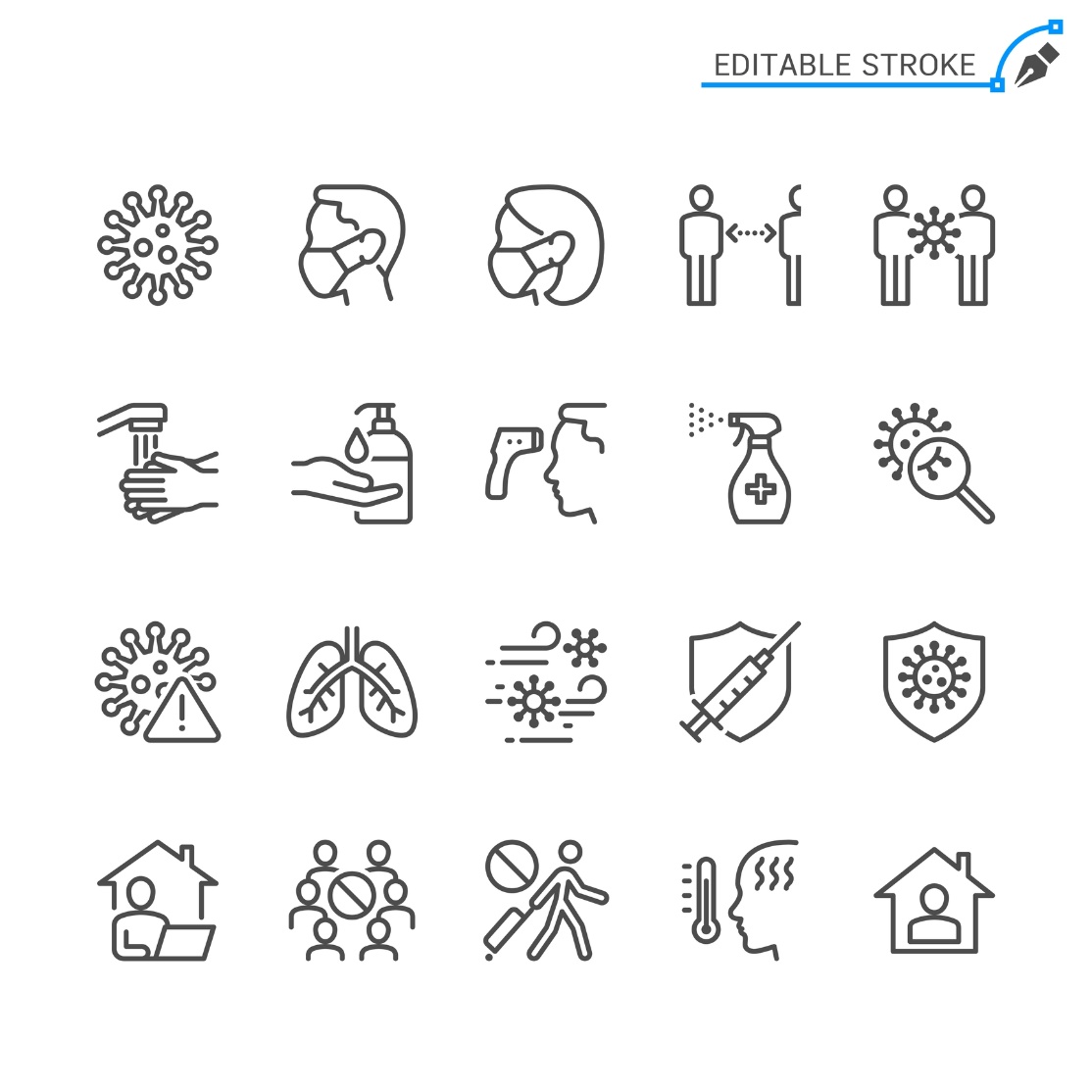 Die Empfehlungen des bisherigen Leitfadens zur offenen Kinder- und Jugendarbeit werden daher voraussichtlich bis zum 10.01.2021 ausgesetzt.Verpflichtende Angebote der Kooperation mit und an Schulen können aufrechterhalten werden, wenn die Notwendigkeit hierzu besteht. Die Notwendigkeit dieser Angebote ist mit den Schulleitungen zu besprechen und abzustimmen.Mitarbeitende des Jugendamtes  sind angehalten Urlaub, Überstunden oder Gleitzeitstunden zu nehmen.Die Schließung der Einrichtungen und Angebote der Offenen Kinder- und Jugendarbeit ist analog auf die Angebote der Jugendverbandsarbeit und der Abenteuerspielplätze anzuwenden.Bitte realisieren Sie vermehrt digitale Angebote für die Zielgruppe.Diese Empfehlung gilt bis einschließlich zum 10. Januar 2021. Die einschlägigen Erlasse und Verordnungen sind unbedingt zu beachten.Weitere Informationen, Verordnungen …https://www.land.nrw/de/wichtige-fragen-und-antworten-zum-corona-virushttps://corona.duesseldorf.de/https://www.duesseldorf.de/aktuelles/news/detailansicht/newsdetail/corona-lockdown-auch-dienstleistungen-der-stadtverwaltung-sind-von-den-erweiterten-einschraenkungen.htmlFragen …Jugendring: 
Achim Radau-Krüger
Telefon 0211. 97 53 77 10
Goethestr. 83  |  40237 DüsseldorfJugendamtStand: 15.12.2020 // 13:30 UhrAufgrund der aktuellen Situation und einer veränderten Erlasslage kann es zu kurzfristigen Veränderungen kommen über die wir zeitnah –spätestens am 9.1.2021- informieren werden.Ute Kerkmann
Telefon 0211.89-9 57 37, ute.kerkmann@duesseldorf.deJoachim Möntmann
Telefon 0211.89-9 64 32, joachim.moentmann@duesseldorf.deMichael Hein
Telefon 0211.89-9 89 31, michael.hein@duesseldorf.deWilli-Becker Allee 7 | 40219 Düsseldorf